Matematyka w przyrodzie   i architekturze - mPotęga - nasz nowy projekt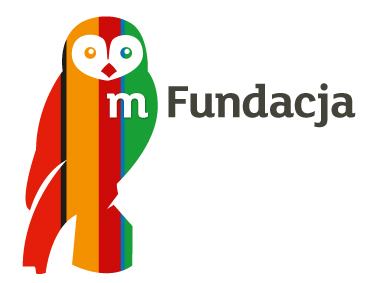 W ramach Programu mPotęga Fundacja mBanku w partnerstwie z Fundacją Dobra Sieć zorganizowały Konkurs grantowy wspierający edukację matematyczną uczniów w  klasach 4 - 7 szkół podstawowych.  	Już od czterech lat Fundacja mBanku koncentruje swoje wysiłki na wspieraniu nauki matematyki, oferując pasjonatom tej dziedziny różne formy wsparcia.W tegorocznej edycji wsparcie otrzymają aż 262 projekty z całej Polski. Łączna kwota dofinansowania sięgnie prawie 1,5 mln zł. Od września tego roku również nasza szkoła uczestniczy w projekcie mPotęga, na który otrzymaliśmy dofinansowanie z mBanku. Projekt ma na celu popularyzowanie matematyki poprzez zabawę, pokazywanie, że matematyka jest wszędzie, że wcale nie jest trudna, że można się świetnie bawić jednocześnie ucząc. W ramach projektu „Matematyka w przyrodzie i architekturze” , realizowanym od września do grudnia 2017, planujemy następujące działania:Warsztaty dla rodziców i uczniów:wrzesień - projekcja filmu październik - gry i zabawy matematycznelistopad - matematyczne origami listopad – matematyczny konkurs dla rodzicówWarsztaty dla uczniów:wrzesień - wycieczka do Ogrodu Botanicznego i Muzeum Ziemi Lubuskiejlistopad - konkurs fotograficzny „Matematyka w przyrodzie i architekturze” Więcej informacji o projekcie można uzyskać u Marioli Grzegorczyk, Lili Filipiak i na stronie internetowej szkoły.PlakatW ramach projektu „Matematyka w przyrodzie i architekturze”, dofinansowanowanego z mBanku – mPotega. Zapraszamy od września do grudnia 2017  uczniów klas 4-7 i  ich rodziców do udziału w następujących warsztatach: Warsztaty dla rodziców i uczniów:wrzesień - projekcja filmu październik - gry i zabawy matematycznelistopad - matematyczne orgiami listopad – matematyczny konkurs dla rodzicówWarsztaty dla uczniów:wrzesień - wycieczka do Ogrodu Botanicznego i Muzeum Ziemi Lubuskiejlistopad - konkurs fotograficzny „Matematyka w przyrodzie i architekturze”